      FINALI FUTSAL REGIONALI     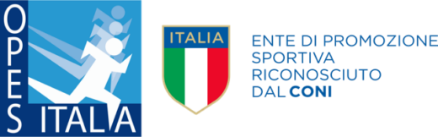 OPES CAMPANIA25  MAGGIO 2019UNDER 15CAMPO N° 1 (Tendostruttura in erba sintetica)CAMPO N° 3 (Tendostruttura in erba sintetica)6TEMPI : 2X20tCLASSIFICAPUNTICLASSIFICA DEFINITIVANote:Girone all’italiana,la prima classificata si aggiudica il titolo regionale.Si ricorda di portare le scarpe adatta al terreno da gioco,controllare quindi il campo nell’intestazione.NI risultati verranno aggiornati live sulla nostra applicazione “OPES CAMPANIA”.FASE GIRONE Real CasertaNapoli CalcettoHellas AltavillaGreen BoysFutsal Monte MaggioreORAGARACAMPO            SABATO 25 MAGGIO 2019ESITO09:3011Hellas Altavilla – Napoli Calcetto09:3013Green Boys – Real Caserta11:3021Napoli Calcetto – Real Caserta11:3023Hellas Altavilla – Futsal Monte Maggiore13:3031Green Boys – Hellas Altavilla13:3033Futsal Monte Maggiore – Napoli Calcetto16:0041Futsal Monte Maggiore – Green Boys16:0043Real Caserta – Hellas Altavilla18:0051Real Caserta – Futsal Monte Maggiore18:0053Napoli Cacletto – Green BoysFASE GIRONEReal CasertaNapoli CalcettoHellas AltavillaGreen BoysFutsal Monte Magg.FASE GIRONEPUNTI